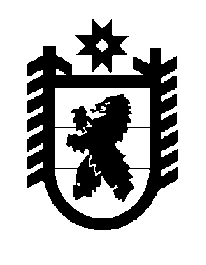 Российская Федерация Республика Карелия    ПРАВИТЕЛЬСТВО РЕСПУБЛИКИ КАРЕЛИЯРАСПОРЯЖЕНИЕот  20 июля 2015 года № 465р-Пг. Петрозаводск Внести в распределение бюджетных ассигнований на софинансирование федеральных проектов и программ, проектов, предусматривающих использование средств некоммерческих организаций (в том числе международных и межрегиональных), между главными распорядителями средств бюджета Республики Карелия на 2015 год, утвержденное распоряжением Правительства Республики Карелия 
от  31 марта 2015 года № 189р-П, с изменениями, внесенными распоряжением Правительства Республики Карелия от 30 апреля 2015 года № 278р-П, от 17 июня 2015 года № 396р-П, следующие изменения:1) раздел 4 изложить в следующей редакции:2) в сроке «Итого» цифры «103 062,1» заменить цифрами «103 384,1».           ГлаваРеспублики  Карелия                                                             А.П. Худилайнен«4.Министерство образования Республики Карелия 31 555,34.1.Государственная программа Российской Федерации «Развитие образования» на 2013-2020 годы (Федеральная целевая программа развития образования на 2011-2015 годы)4 517,04.1.1.Распространение на всей территории Российской Федерации современных моделей успешной социализации детей4 517,04.2.Государственная программа Российской Федерации «Развитие образования» на 2013-2020 годы (подпрограмма «Развитие дошкольного, общего и дополнительного образования детей»)26 716,34.2.1.Модернизация региональной системы дошкольного образования26 716,34.3. Государственная программа Российской Федерации «Социальная поддержка граждан» (подпрограмма «Модернизация и развитие социального обслуживания населения»)322,04.3.1.Софинансирование социальных программ субъектов Российской Федерации, связанных с укрепление материально-технической базы учреждений социального обслуживания населения и обучением компьютерной грамотности неработающих пенсионеров 322,0»;